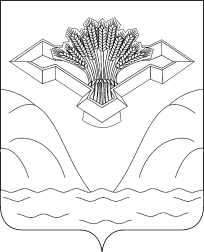 Российская Федерация                                                                                                                                               Самарская область АДМИНИСТРАЦИЯ СЕЛЬСКОГО ПОСЕЛЕНИЯ ТИМОФЕЕВКАМУНИЦИПАЛЬНОГО РАЙОНА СТАВРОПОЛЬСКИЙСАМАРСКОЙ ОБЛАСТИПОСТАНОВЛЕНИЕ«15» ноября 2019 года                                                               № 52Об индексации размеров должностных окладов муниципальных служащих, лиц, замещающих муниципальные должности и работников администрации  сельского поселения Тимофеевка муниципального                                                   района  Ставропольский Самарской областиВ целях реализации распоряжение правительства 415-р от 13.03.2019,  а также социальной защищенности работников бюджетной сферы, в связи с ростом потребительских цен на товары и услуги и в соответствии со ст.5, ст.135 Трудового кодекса Российской Федерации, п.5 ст.5, п.5 ст.7 Федерального закона от 27.07.2004 г. № 79-ФЗ «О государственной гражданской службе Российской Федерации», п.2 ст.22 Федерального закона от 02.03.2007 г. № 25-ФЗ «О муниципальной службе в Российской Федерации», администрация сельского поселения Тимофеевка муниципального    района  Ставропольский Самарской области  ПОСТАНОВЛЯЕТ:Повысить с 1 октября 2019 года в 1,043 раза размеры действующих по состоянию на 01 октября  2019 года должностных окладов (окладов) муниципальных служащих, лиц, замещающих муниципальные должности и работников администрации сельского поселения Тимофеевка муниципального    района  Ставропольский Самарской области.Установить, что размеры должностных окладов (окладов), полученные в результате применения коэффициента, установленного пунктом 1  настоящего Постановления, подлежат округлению: менее 50 копеек не учитывается, 50 копеек и более округляются до полного рубля.Установить, что  увеличение объема действующих расходных обязательств  сельского поселения Тимофеевка муниципального    района  Ставропольский Самарской области, возникшие в результате принятия настоящего Постановления, осуществляется за счет и в пределах бюджетных ассигнований, предусматриваемых в установленном порядке соответствующим главным распорядителям средств бюджета сельского поселения Тимофеевка муниципального    района  Ставропольский Самарской области на соответствующие цели Решением Собрания Представителей сельского поселения Тимофеевка муниципального    района  Ставропольский Самарской области о бюджете сельского поселения Тимофеевка муниципального    района  Ставропольский Самарской области на очередной финансовый год и плановый период.Опубликовать настоящее Постановление в районной газете «Ставрополь-на-Волге. Официальное опубликование» и разместить на официальном сайте сельского поселения Тимофеевка: http://www.timofeevka.stavrsp.ru.Настоящее Постановление вступает в силу с момента подписания и распространяет свои правоотношения с 1 октября 2019 года.Глава сельского поселения Тимофеевка                             А.Н.Сорокин